REQUESTS FOR THE HOLY QURANVOL. 12Compiled by: Dr Umar AzamJULY 2011Manchester, UKRequestReply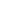 Greeting to you,

I hope that you are fine. The reason why I send this mail to you is that I would like to request you to give me something. I am trying to write thesis on ISLAM. Our College fees etc are so much costly for me. That is why; I needs material about Islam. If it is possible, please send me Holy Quran(English), its commentary, Islamic CD/DVD, Islamic books and especially Islamic books about JIHAD and QURAN with free of charge to the following address:

Lalrinpuia Renthlei
Serampore College Men's Hostel
Hooghly District, West Bengal
India
P.O.712201

Thanking you.The INTERNET now has a personality. YOURS! See your Yahoo! Homepage.………………………………………pl send me soft copy of QuranReply………………………………………………..(no subject)Reply………………………………………………………………Request to get soft copy of quranReplyassalamu alaikumsir,can you send quran with tamil thajuma mp3 format.jasakallahu hair,ReplyWa laikum salam, Br MohideenPlease help yourself from the following links:WebHide optionsShow options... Results 1 - 10 of about 37,700 for tamil quran in mp3 format. (0.13 seconds) Search ResultsResults include your SearchWiki notes for tamil quran in mp3 format. Share these notesCopy and paste this link into an email or IM:

See a preview of the shared pageTamil Quran MP3 - 14:06To Listen and Download Tamil Quran in MP3 Audio Format. முதல் முதலாக வலை உலகில் புத்தக வடிவில் தமிழ் குரான் ...
www.tamilquranmp3.com/ - Cached - Similar -Tamil MP3 QuranTamilQuranMP3.com. திரு குர்-ஆனும் தமிழுரையும் - MP3 ஒலி வடிவில். Home · MP 3 · Contact Us · About Us · Site Map ...
tamilquranmp3.com/tamilquran.aspx - Cached - Similar -The Muslims Internet Directory: Tamil Quran in MP3The Muslims Internet Directory: , , , Listen and Download Tamil Quan in MP3 audio format. , , Searchable Islamic sites database, comprehensive Quran ...
www.2muslims.com/directory/Detailed/227775.shtml - Cached - Similar -Tamil Quran Mp3 Audio Format Free Download - 14:07Tamil Quran Mp3 Audio Format. Tamil Radio 1.0. screenshot | size: 1.43 MB | price: $0 | date: 5/31/2009. Listen to Tamil FM radio, Watch Tamil TV ...
www.topshareware.com/tamil-quran-mp3...format/.../1.htm - Cached - Similar -Tharjuma.com - The Complete Quran PortalTharjuma Quran, First Tamil Tafsir Website, Tarjuma, Tamil Translation, ... Muslim Mohammed Muhammad Prophet MP3 Quran , Non-Arab Format Quran, Pdf Ebooks, ...
www.tharjuma.com/ - Cached - Similar -Internet Archive: Free Download: QURAN TAMiL TRANSLATiON MP3 - 14:089 Sep 2009 ... QURAN TAMiL TRANSLATiON NOT ARABIC MP3. ... Whole Item, Format, Size. tamilquranmp3_vbr.m3u, VBR M3U, Stream ...
www.archive.org/details/tamilquranmp3 - Cached - Similar -Yahoo! Groups: Groups Discussing download quran in mp3 format ...... one aaya in 5 Languages (Arabic, Tamil, English, Malayalam & Urdu) which will be reach your… ... Quran in Repligo formatfor Nokia 6600 Assalaamu'alaikum All, ... Especially THE HOLY QURAN in mp3 and realplayer format availble. ...
groups.yahoo.com/phrase/download-quran-in-mp3-format - Cached - Similar -Holy Quran In Tamil Part 1 Mp3 DownloadsFREE Holy Quran In Tamil Part 1 Mp3s (210754 MP3s) including holy quran juzz 30 part ... file format:mp3 file location:worldbridges.net. 04, the holy quran ...
www.mp3raid.com/music/holy_quran_in_tamil_part_1.html - Cached - Similar -The Holy Quran Tamil TranslationThe Holy Quran Tamil Translation mp3 http://mp3quran.ch.vu/ quran reading ... in tamil quran translation in tamil in pdf quranin tamil pdf format history ...
www.scribd.com/doc/.../The-Holy-Quran-Tamil-Translation - Cached - Similar -Free tamil quran text file Download - tamil quran text file FilesFree download tamil quran text file Files at Software Informer - Baraha is a ... Listen any text file and convert text to WAV,MP3and VOX format. ...
software.informer.com/getfree-tamil-quran-text-file/ - Cached - Similar -You have removed results from this search. Hide themLoading...
……………………………………………………………….(no subject)Replyaslamu alaikum
 
i have been forwarded an email regarging a download of the holy quran
i would like to request for this if possible
 
many regards
sister faridaUse Hotmail to send and receive mail from your different email accounts. Find out how.…………………………………………………….السلام عليكم ورحمة الله تعالي وبركاتهReply 
الصلاة والتسليم علي نبينامحمد وعلي آله الأطه  السلام عليكم ورحمة الله تعالي وبركاتهار وصحبه الأجمعين
         جمعية  البيت الخير تحت إشراف جمعية الشيخ عبدالملك فيصل والدراسات الإسلامية بالجمهوربة الغانا.
                  السلام عليكم ورحمة الله تعالي وبركاته
علما بأن جمعية البيت الخير الدراسات الإسلامية في جمهورية الغانا
معروفة بالدعوة والدراسات الإسلامية .
ياإخوةالإسلامية والإيمام نرجوا منكم وأن تساعدونا بالمصاحف الشريف وببعض كتب الإسلامية لأبناء المدارسنا ولأنهالمسلمين وعددطلابها 305
       السلام عليكم ورحمة الله وبركاته
   عنوان المدرسة إدارة المسرف الجمعية البيت الخير للدعوة والدراسات الإسلامية
sheikh mohammed mubaarik mohammed
P.O.BOX AS 186, ASAWASI-KUMASI
 GHANA-WESTAFRICA.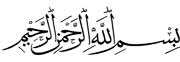 …………………………………………………………………………assalaamu alaikumReply………………………………………………………Plz send me soft copy of the QuranReply……………………………………………………………………………….Soft Copy of Holy QuranReplyAssalamu Alaikum, 

Can I request a free soft copy of Holy Quran.Thanks and regards.--------------------------------------------------------------------------------------------
PLEASE CONSIDER THE ENVIRONMENT BEFORE PRINTING THIS E-MAIL.

This e-mail may contain confidential and/or privileged information and intended solely for the named receipient(s). If you are not the intended recipient please notify the sender and delete it from your system. Any views or opinions presented are solely those of the author.…………………………………RequestReply…………………………………………………………Soft Copy of QURANReplyDear Sir,Please provide me a soft copy of Quran.RegardsKashif Salam……………………………………………………………………..(no subject)Reply
Please send me a soft copy of Qurran.
 Thanks…………………………………………………………………………free soft of QuranReplyAOA,
Can i have a copy of soft copy of Quran please.
ThanksNew! Receive and respond to mail from other email accounts from within Hotmail Find out how.……………………………………………….send me the soft copy of The Quran.............thanksReply…………………………………………سلام عليكم ورحمة الله وبركاتهReply……………………………………………………………SOFT COPY FOF HIOLY QURANReply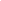 |..................................................(no subject)Reply|…………………………………………………Re: HOLY QURAN SOFT COPYReply|Hikindly send me the SOFT COPYalso let me know this is the correct QURAN and nothing was tempered.....RegardsMohtashim Naim……………………………………………….……………………………………………………………………………………………………………….ArchiveSpamDeleteMove to InboxLabelsMore765 of 1622……………………………………………………………APPLY FOR CALENDAR AND MOBILE QURANReply|……………………………………………………Free Soft Copy of Holy QuraanReply|…………………………………………………….kindly send me full holy quran............Reply|Salam,I need a entire file of full holy quran.Kindly send me.Thankyou,Sister Nusrat……………………………………………..Complete QuranReply|Asslamum Allaikum,Please kindly send me complete Quran…………………………………………………………………..Requesting for the Holly QuaranReply|…………………………………………………السلام عليكم ورحمة الله وبركاتهReply|Reply|ع LAIKUM سلام ، شقيقه الشيخ محمد محمد MUBAARIK

فابور الكتب والمصاحف ، فاطلب :

الموقع : www.islamic - message.net
الموقع : 37 شارع Kanop كامب Shezar
الإسكندرية ، مصر البريد الإلكتروني : conactcims@yahoo.com- Show quoted text -2010/1/15 Mubaarik Mohammed <mubaarik_186@yahoo.com>Reply|Reply|SALAM.  THIS ADDRESS IN GHANA NEEDS AS MANY FREE ISLAMIC BOOKS AS POSSIBLE AS TEACHING MATERIALS.- Show quoted text -………………………………………………………..QuranReply|May I request the Quran Thank you……………………………………………………please send me copy of quran soft copyReply|please send me copy of quran soft copy…………………………………………………………………… hide details 11/6/09hide details 11/9/09hide details 11/9/09 Reply Reply to all Forwardhide details 11/9/09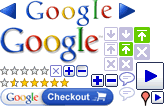 Search:  the web  pages from the UKSponsored LinksTamil Mp3 QuranFind the Best Results for
Tamil Mp3 Quran.
Ask.comSee your ad here »Searches related to:tamil quran in mp3 formattamil quran translationholy quran tamiltamil quran mp3 downloadhide details 11/14/09hide details 11/15/09hide details 11/15/09Dear muslin brothers and sisters,                                                        in the believed religion [Islam ]assalamu alai kum warahimatu laahi .i am a Muslim boy of 17 years of age and a Nationalist of Ghana thanks to Allah for the spread of our believe Religion [Al Islam ] we are praying that Islam should spread global and the spread of Islam will not come from person or society or institution neither two but for all muslims.infact we the people ofGhana need to know much about Islam especially other region apart from Northern region [ you to send me some Islamic items that actually reveals the right path of Islam,because i ought to know much and real facks about Islam.i can also prepare my self adequately with facts in other to be able to argue with my  conegues non believers .i will be very thank full if you could kindly please send me a lot of Islam items such as Al Quran ,tauheed,fikihi and other important book i will like will like to end here with much greeting to you and all other muslims in your country.                                                                                          thank you                                                                                          yours colleague in Islam                                                                                           sualih m saadis                                                                                            Ghana tamale w/a                                                                                           p.o.box2053Dear muslin brothers and sisters,                                                        in the believed religion [Islam ]assalamu alai kum warahimatu laahi .i am a Muslim boy of 17 years of age and a Nationalist of Ghana thanks to Allah for the spread of our believe Religion [Al Islam ] we are praying that Islam should spread global and the spread of Islam will not come from person or society or institution neither two but for all muslims.infact we the people ofGhana need to know much about Islam especially other region apart from Northern region [ you to send me some Islamic items that actually reveals the right path of Islam,because i ought to know much and real facks about Islam.i can also prepare my self adequately with facts in other to be able to argue with my  conegues non believers .i will be very thank full if you could kindly please send me a lot of Islam items such as Al Quran ,tauheed,fikihi and other important book i will like will like to end here with much greeting to you and all other muslims in your country.                                                                                          thank you                                                                                          yours colleague in Islam                                                                                           sualih m saadis                                                                                            Ghana tamale w/a                                                                                           p.o.box2053Dear muslin brothers and sisters,                                                        in the believed religion [Islam ]assalamu alai kum warahimatu laahi .i am a Muslim boy of 17 years of age and a Nationalist of Ghana thanks to Allah for the spread of our believe Religion [Al Islam ] we are praying that Islam should spread global and the spread of Islam will not come from person or society or institution neither two but for all muslims.infact we the people ofGhana need to know much about Islam especially other region apart from Northern region [ you to send me some Islamic items that actually reveals the right path of Islam,because i ought to know much and real facks about Islam.i can also prepare my self adequately with facts in other to be able to argue with my  conegues non believers .i will be very thank full if you could kindly please send me a lot of Islam items such as Al Quran ,tauheed,fikihi and other important book i will like will like to end here with much greeting to you and all other muslims in your country.                                                                                          thank you                                                                                          yours colleague in Islam                                                                                           sualih m saadis                                                                                            Ghana tamale w/a                                                                                           p.o.box2053hide details 11/16/09As salam oa likum!Please send me soft copy of the Holy Quran. I'll be very thankful to you for this kindness.RegardsRiaz AhmadAs salam oa likum!Please send me soft copy of the Holy Quran. I'll be very thankful to you for this kindness.RegardsRiaz AhmadAs salam oa likum!Please send me soft copy of the Holy Quran. I'll be very thankful to you for this kindness.RegardsRiaz Ahmadhide details 11/24/09hide details 11/25/09Pl mail me the copy of the Holy Quranhide details 12/1/09hide details 12/3/09hide details 12/5/09hide details 12/7/09hide details 12/8/09الصلاة والتسليم علي نبينامحمد وعلي آله الأطهار وصحبه الأجمعين
         جمعية  البيت الخير تحت إشراف جمعية الشيخ عبدالملك فيصل والدراسات الإسلامية بالجمهوربة الغانا.
                  السلام عليكم ورحمة الله تعالي وبركاته
علما بأن جمعية البيت الخير الدراسات الإسلامية في جمهورية الغانا
معروفة بالدعوة والدراسات الإسلامية .
ياإخوةالإسلامية والإيمام نرجوا منكم وأن تساعدونا بالمصاحف الشريف وببعض كتب الإسلامية لأبناء المدارسنا ولأنهالمسلمين وعددطلابها 305
       السلام عليكم ورحمة الله وبركاته
   عنوان المدرسة إدارة المسرف الجمعية البيت الخير للدعوة والدراسات الإسلامية
sheikh mohammed mubaarik mohammed
P.O.BOX AS 186, ASAWASI-KUMASI
 GHANA-WESTAFRICAالصلاة والتسليم علي نبينامحمد وعلي آله الأطهار وصحبه الأجمعين
         جمعية  البيت الخير تحت إشراف جمعية الشيخ عبدالملك فيصل والدراسات الإسلامية بالجمهوربة الغانا.
                  السلام عليكم ورحمة الله تعالي وبركاته
علما بأن جمعية البيت الخير الدراسات الإسلامية في جمهورية الغانا
معروفة بالدعوة والدراسات الإسلامية .
ياإخوةالإسلامية والإيمام نرجوا منكم وأن تساعدونا بالمصاحف الشريف وببعض كتب الإسلامية لأبناء المدارسنا ولأنهالمسلمين وعددطلابها 305
       السلام عليكم ورحمة الله وبركاته
   عنوان المدرسة إدارة المسرف الجمعية البيت الخير للدعوة والدراسات الإسلامية
sheikh mohammed mubaarik mohammed
P.O.BOX AS 186, ASAWASI-KUMASI
 GHANA-WESTAFRICAالصلاة والتسليم علي نبينامحمد وعلي آله الأطهار وصحبه الأجمعين
         جمعية  البيت الخير تحت إشراف جمعية الشيخ عبدالملك فيصل والدراسات الإسلامية بالجمهوربة الغانا.
                  السلام عليكم ورحمة الله تعالي وبركاته
علما بأن جمعية البيت الخير الدراسات الإسلامية في جمهورية الغانا
معروفة بالدعوة والدراسات الإسلامية .
ياإخوةالإسلامية والإيمام نرجوا منكم وأن تساعدونا بالمصاحف الشريف وببعض كتب الإسلامية لأبناء المدارسنا ولأنهالمسلمين وعددطلابها 305
       السلام عليكم ورحمة الله وبركاته
   عنوان المدرسة إدارة المسرف الجمعية البيت الخير للدعوة والدراسات الإسلامية
sheikh mohammed mubaarik mohammed
P.O.BOX AS 186, ASAWASI-KUMASI
 GHANA-WESTAFRICAshow details 12/21/09 hide details 12/21/09 PLS SEND THE SOFT COPY OF HOLY QURANJAZAK ALLAHMasroor Hasanshow details 12/24/09 hide details 12/24/09 would you send me an attachment of a soft copy on Quran.....Mohtashim Naim9/30/09 Mohtashim NaimLoading...9/30/09 show details 9/30/09 show details 9/30/09 hide details 9/30/09 hide details 9/30/09 hide details 9/30/09 hide details 10/1/09 
Request for copy of qurranhide details 11/4/09 

PLEASE SEND FREE SOFT COPY OF HOLY QURAN.REQUEST FOR A SOFT COPY OF QURANReply|Please send soft copy the adua for married couples.Thanks.show details 1/2/10 show details 1/2/10 hide details 1/2/10 hide details 1/2/10 hide details 1/2/10 show details 1/2/10 hide details 1/2/10 Asslamu AlaikumPlease email me the Free Soft Copy of Holy Quraan .RegardsNafis Khanshow details 1/3/10 hide details 1/3/10 show details 1/12/10 hide details 1/12/10 show details 1/17/10 hide details 1/17/10 Dear Sir,Would you please send me the soft copy of holly quaran?Thanking youFuyad-Bin-MohammadMubaarik Mohammed1/15/10 Mubaarik MohammedLoading...1/15/10 show details 1/15/10 hide details 1/15/10 الصلاة والتسليم علي نبينامحمد وعلي آله الأطهار وصحبه الأجمعين
         جمعية  البيت الخير تحت إشراف جمعية الشيخ عبدالملك فيصل والدراسات الإسلامية بالجمهوربة الغانا.
                  السلام عليكم ورحمة الله تعالي وبركاته
علما بأن جمعية البيت الخير الدراسات الإسلامية في جمهورية الغانا
معروفة بالدعوة والدراسات الإسلامية .
ياإخوةالإسلامية والإيمام نرجوا منكم وأن تساعدونا بالمصاحف الشريف وببعض كتب الإسلامية لأبناء المدارسنا ولأنهالمسلمين وعددطلابها 305
السلام عليكم ورحمة الله وبركاته       
   عنوان المدرسة إدارة المسرف الجمعية البيت الخير للدعوة والدراسات الإسلامية
sheikh mohammed mubaarik mohammed
P.O.BOX AS 186, ASAWASI-KUMASI
 GHANA-WESTAFRICAReplyReply to allForwardshow details 1/15/10 hide details 1/15/10 الصلاة والتسليم علي نبينامحمد وعلي آله الأطهار وصحبه الأجمعين
         جمعية  البيت الخير تحت إشراف جمعية الشيخ عبدالملك فيصل والدراسات الإسلامية بالجمهوربة الغانا.
                  السلام عليكم ورحمة الله تعالي وبركاته
علما بأن جمعية البيت الخير الدراسات الإسلامية في جمهورية الغانا
معروفة بالدعوة والدراسات الإسلامية .
ياإخوةالإسلامية والإيمام نرجوا منكم وأن تساعدونا بالمصاحف الشريف وببعض كتب الإسلامية لأبناء المدارسنا ولأنهالمسلمين وعددطلابها 305
السلام عليكم ورحمة الله وبركاته       
   عنوان المدرسة إدارة المسرف الجمعية البيت الخير للدعوة والدراسات الإسلامية
sheikh mohammed mubaarik mohammed
P.O.BOX AS 186, ASAWASI-KUMASI
 GHANA-WESTAFRICAReplyForwardMubaarik Mohammed1/18/10 Mubaarik MohammedLoading...1/18/10 show details 1/18/10 show details 1/18/10 hide details 1/18/10 hide details 1/18/10 hide details 1/18/10 الصلاة والتسليم علي نبينامحمد وعلي آله الأطهار وصحبه الأجمعين
         جمعية  البيت الخير تحت إشراف جمعية الشيخ عبدالملك فيصل والدراسات الإسلامية بالجمهوربة الغانا.
                  السلام عليكم ورحمة الله تعالي وبركاته
علما بأن جمعية البيت الخير الدراسات الإسلامية في جمهورية الغانا
معروفة بالدعوة والدراسات الإسلامية .
ياإخوةالإسلامية والإيمام نرجوا منكم وأن تساعدونا بالمصاحف الشريف وببعض كتب الإسلامية لأبناء المدارسنا ولأنهالمسلمين وعددطلابها 305
السلام عليكم ورحمة الله وبركاته       
   عنوان المدرسة إدارة المسرف الجمعية البيت الخير للدعوة والدراسات الإسلامية
sheikh mohammed mubaarik mohammed
P.O.BOX AS 186, ASAWASI-KUMASI
 GHANA-WESTAFRICAReplyReply to allForwardshow details 1/18/10 hide details 1/18/10 show details 1/21/10 hide details 1/21/10 show details 1/23/10 hide details 1/23/10 